附件2：2020年威海市市直部分事业单位面试前置公开招聘教研员报名入口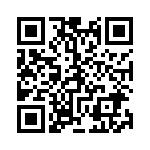 2020年威海市市直部分事业单位面试前置公开招聘教师报名入口1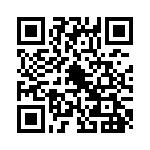 2020年威海市市直部分事业单位面试前置公开招聘教师报名入口2（特校、团校岗位）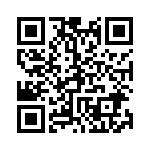 